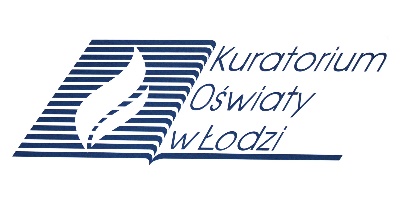 WOJEWÓDZKI KONKURS PRZEDMIOTOWY 
Z JĘZYKA ANGIELSKIEGO    organizowany przez Łódzkiego Kuratora Oświaty                     
dla uczniów szkół podstawowych w roku szkolnym 2021/2022
TEST –  ETAP SZKOLNYNa wypełnienie testu masz  60 min.Arkusz liczy 14 stron i zawiera 9 zadań, w tym brudnopis.Przed rozpoczęciem pracy sprawdź, czy Twój arkusz jest kompletny. Jeżeli zauważysz usterki, zgłoś je Komisji Konkursowej.Zadania czytaj uważnie i ze zrozumieniem.Odpowiedzi wpisuj długopisem bądź piórem, kolorem czarnym lub niebieskim. Dbaj o czytelność pisma i precyzję odpowiedzi.W zadaniach zamkniętych zaznacz prawidłową odpowiedź, wstawiając znak X we właściwym miejscu.Jeżeli się pomylisz, błędne zaznaczenie otocz kółkiem i zaznacz znakiem X inną odpowiedź.Oceniane będą tylko te odpowiedzi, które umieścisz w miejscu do tego przeznaczonym.Do każdego numeru zadania podana jest maksymalna liczba punktów możliwa do uzyskania za prawidłową odpowiedź. Pracuj samodzielnie. Postaraj się udzielić odpowiedzi na wszystkie pytania.Nie używaj korektora. Jeśli pomylisz się w zadaniach otwartych, przekreśl błędną odpowiedź 
i wpisz poprawną.Korzystaj tylko z przyborów i materiałów określonych w regulaminie konkursu.            PowodzeniaMaksymalna liczba punktów - 100Liczba uzyskanych punktów - …..Imię i nazwisko ucznia:           …………………………………………..…………… 
                                                                        wypełnia Komisja Konkursowa po zakończeniu sprawdzenia pracPodpisy członków komisji sprawdzających prace:
…………………………………………………..      ……………….……………  
            (imię i nazwisko)                                             (podpis)
…………………………………………………..      ……………….……………      (imię i nazwisko)                                             (podpis)Zadanie I (0-6)Przeczytaj uważnie tekst a następnie odpowiedz na pytania (1-6) wybierając prawidłową odpowiedź A, B, C lub D. Za każdą poprawną odpowiedź otrzymasz 1 punkt.Slumdog MillionaireDirected by Danny Boyle, the British film Slumdog Millionaire was released in 2008 and won eight Oscars, including those for the best picture and the best director. The script is loosely based on the novel “Q & A” by Vikas Swarup. In the film, Danny Boyle constantly uses a technique called flashback to tell the story. He skilfully mixes the present scenes with the main character’s memories.As the film opens, Jamal Malik, who grew up in Mumbai’s slums and works as a tea server in a call centre, is being questioned at a police station in Mumbai. He is one question away from winning the grand prize on the next episode of the Indian version of the popular quiz television show Who Wants to Be a Millionaire, and both the show’s host and the police assume that he is cheating. However, after watching the tape of the show, the police inspector comes to the conclusion that Jamal may not be lying.The story unfolds in a series of flashbacks which reveal the life experiences that led Jamal to the correct answer to each question. In the first flashback, Jamal and his brother Salim are young children being chased by a policeman. In the next one, the most famous Indian film star visits the slum and, even though Salim locks Jamal up, the boy manages to escape and gets the actor’s autograph. His brother later steals and sells it. The first question in the quiz asks for the name of the star of the 1970s.When violent riots break out in Mumbai slum, Jamal and his brother Salim leave the city. They meet Latika, a young girl who is alone on the streets as well. The children fall into the hands of Maman, a gangster who picks up orphans and sends them to beg in the street. Salim, Jamal, and Latika run away, but only the boys make it onto a train. Salim believes that Jamal should “move on”, but Jamal can’t forget Latika.Many years later, Jamal works at the call centre now but he still loves Latika. He enters the TV show Who Wants to Be a Millionaire, knowing that she loves watching it. Jamal’s only ambition is to find her. In the final scenes Latika sees Jamal on the news. The police decide that Jamal is telling the truth and release him to return to the show for the final question. Jamal answers it correctly and heads for the train station where he meets Latika. The final scene, which takes place over the closing credits, is a Bollywood dance number performed to the song “Jai Ho.”based on https://www.britannica.com/topic/Slumdog-MillionaireSlumdog Millionaire is a hugely successful film whichwas set in Great Britain.received several awards.was based on a documentary.At the beginning of the film, Jamal Malik is held at the police station becausethe quiz host believes he is dishonest.the police inspector has changed his mind.his employer accuses him of cheating.What event allowed Jamal to give the correct answer to the first quiz question?stealing someone’s autographan escape from the police chasea meeting with a celebrityWhen the children try to escape from Maman,Salim and Jamal become separated.Jamal fails to get on the train.Latika is left behind.What is the reason why Jamal decides to take part in the quiz show?He knows he learned a lot.He hopes to reach Latika.He dreams of winning the prize.What general idea does the plot of the film support?Having faith in one’s luck is the key to success.Achieving fame is not worth ruining your life.Money provides solutions to all problems.……/ 6 pktZadanie II (0 – 12) Przeczytaj poniższy tekst i uzupełnij każdą lukę (1 – 12) JEDNYM wyrazem, tak aby otrzymać spójny i poprawny językowo tekst. Wymagana jest całkowita poprawność ortograficzna wpisywanych słów. Za każdą poprawną odpowiedź otrzymasz 1 punkt. The day Mount Vesuvius destroyed PompeiMount Vesuvius is 1. _____ volcano in Italy. In 79A.D., Pompeii was a wealthy city located at the foot of the volcano with almost 20 thousand citizens.On August 24, Mount Vesuvius erupted. The explosion was huge. A mixture 2. _____ hot gas and other volcanic material poured from the volcano and quickly rushed 3. _____ Pompeii.Pompeii was covered 4. ______ a layer of volcanic material which was a 5. _____ metres thick. Many people and animals were buried under it. People 6. _____ managed to escape in time had nowhere to return.The city was forgotten over time 7. _____ was discovered again in 1592. It was 8. _____ well preserved that it became a paradise for historians. Thanks 9. _____ a great level of preservation, we 10. _____ learn a lot about life in the time of the Roman Empire 2,000 years ago.Unfortunately, since its rediscovery in the 16th century tourists have 11. _____ stealing from Pompei. In the last few years, several people were arrested while trying to take away artefacts from the site. Surprisingly, some of the thieves make up their 12. _____ and return the goods, saying the things have brought them bad luck.adapted from https://www.daysinlevels.com/article/the-day-mount-vesuvius-destroyed-pompeii-level-3……/ 12 pktZadanie III (0 – 16) Uzupełnij zdania (1 – 16) wykorzystując podane w nawiasach wyrazy w odpowiedniej formie.  Nie należy zmieniać kolejności podanych wyrazów, natomiast jeśli to konieczne, możesz dodać inne wyrazy, tak aby otrzymać logiczne i gramatycznie poprawne zdania. Wymagana jest pełna poprawność ortograficzna wpisywanych fragmentów zdań. Za każdą poprawną odpowiedź otrzymasz 1 punkt. Paul and I (be) _________ friends since we were still in nursery. I wouldn’t mind (see) _________ a musical on Broadway.If the film (not release) _________ next year, a lot of people will be disappointed.A lot of money (already collect) _________ for WWF this year. I have a few friends who (be) _________ vegetarians but started eating meat again.Tina suggested (go) _________ to the cinema instead. Students (not allow) _________ use mobile phones at school.If I won a holiday to Alaska, I (not go) _________ there. It’s way too cold!By the time I got to the station, my train (leave) _________.The weather this summer is even (bad) _________ last year.  I hope (take) _________ the trip next month. Karen heard the news while she (repair) _________ her car. Do you know where (I, leave) _________ my phone? We (fly) _________ to New York next month. We booked our flight yesterday.  My house isn’t as (spacious, your) _________You have two sisters, _________ you?…./ 16 pktZadanie IV (0 – 10)Uzupełnij każde zdanie jednym wyrazem  tak, aby było ono logiczne i poprawne gramatycznie. Wymagana jest całkowita poprawność ortograficzna. Skrócenia liczą się jako jedno słowo. Za każdą poprawną odpowiedź otrzymasz 1 punkt. Due _________the rain the match was cancelled.You should try to give _________eating chocolate when you’re on a diet.Please help yourself _________some more cake. Are you thirsty? Would you care _________anything to drink?Don’t be late, _________you?Yesterday morning I went _________a swim before going school.We’ve got a test _________ Monday morning. She’s got _________ experience in acting. You will be late _________ you leave soon.There are some differences _________ British and American English.…./ 10 pktZadanie V (0 – 10)Zadaj pytania o podkreśloną część zdań. Wymagana jest całkowita poprawność ortograficzna i gramatyczna. Za każdą poprawną odpowiedź otrzymasz 1 punkt. Tom sometimes gets to school by bike. ___________________________________________________________________I was feeling tired last night, so I went to bed early. ___________________________________________________________________We will phone Tony as soon as I have the news. ___________________________________________________________________I’m allergic to nuts. ___________________________________________________________________He has got five cats. ___________________________________________________________________Ben was eating his lunch when he broke his tooth. ___________________________________________________________________They clean their rooms twice a month. ___________________________________________________________________Sarah has recently found a new job. ___________________________________________________________________Jackie left her umbrella at the restaurant last week. ___________________________________________________________________This time tomorrow we will be landing in Sydney.___________________________________________________________________…./ 10 pktZadanie VI (0 – 10)Wybierz odpowiednie tłumaczenie zwrotów podanych w nawiasach. Zwróć uwagę na poprawność gramatyczną i ortograficzną. Za każdą poprawną odpowiedź otrzymasz 1 punkt. This wardrobe is (za szeroka) _________to fit into the door. to widewide enoughtoo wide(Nazwisko moich rodziców) _________ is really difficult to spell.My parent’s surnameMy parents’s surnameMy parents’ surnameMy mum says (nie wolno mi) _________ speak to strangers.I don’t allowI mustn’tI shouldn’tWhen I was taking out the cake from the oven (oparzyłam się) _________.I burnt myself.I had burnt.I burnt me.
To tell you the truth, I would rather (iść) _________ to the cinema.goingto gogo
That car (został sprzedany) _________ two weeks ago.was sellingwas sold has been sold
He was (najmniej) _________ famous member of the band.the leastlessthe smallest
Could you tell me (czy pani Smith jest) _________ in her office?if Mrs Smith isthat Mrs Smith isif Mrs Smith was
Charlotte (musiała) __________ take the test again. must had tohas got to
I will call you as soon as I (przyjadę) _________ to the office.will gethad gotget..../ 10 pktZadanie VII (0 – 10)Uzupełnij każde zdanie jednym pasującym słowem. Wymagana jest całkowita poprawność ortograficzna wpisywanych słów. Liczba kresek odpowiada liczbie brakujących liter w słowie. Niektóre litery zostały już podane. Za każdą poprawną odpowiedź otrzymasz 1 punkt. The forest fire started when the tree was hit by  l _ _ _ _ _ _ _ g during a thunderstorm.Our seats are in c _ _ r _ _ _ _ number 10, that’s on the other end of the train.When I broke my e _ _ _ _, I couldn’t use my arm for over a month.I forgot to take the r _ _ _ _ _ t from the shop and now I can’t return these shoes.Adam’s the most _ _ _ f _ _ _ person I know. He never thinks about anyone else but himself. I always take an _ _ s _ _ seat on the plane, I don’t like to sit by the window.If you are a f _ _ _ _ _ _ _ r, you can’t work in the USA without a visa..Her c _ _ l _ _ _ _ _ s usually have lunch in the office cafeteria. She’s got a t _ _ _ _ _ _ _ y job as a waitress during summer holidays.Losing the race was a huge d _ _ a _ _ _ i _ _ _ _ _ t to the world champion.…./ 10 pktZadanie VIII (0 – 10)Wybierz poprawną odpowiedź. Zwróć uwagę zarówno na sens wypowiedzi, jak i poprawność gramatyczną. Za każdą poprawną odpowiedź otrzymasz 1 punkt.I really don’t like being on _________ and public speaking.scenestageshowWhen Hannah was on holiday in Egypt, she went on a bus _________ to see the pyramids.travelvoyageexcursion- Nick, this is my friend Sally. 
– Nice to _________, Sally. know yousee youmeet you
Do you _________ going to the cinema tonight?wantfancy like
James is really _________ on helping people.fondkeeninterested
How much _________ have you got?suitcasesbagsluggage
Maria wore a _________ dress to the party last night.blue nice newnice new blue nice blue newThe fire fighters had to leave the area as soon as possible because the radiation _________ was dangerous for them.leveldegreeproportion
Lauren got a _________ for some antibiotics when she saw the doctor last week.noticerecipeprescription
Remember to _________ your seatbelt before the plane takes off.fastencloselink…./ 10 pktZadanie IX (0 – 16)Wybierz poprawną odpowiedź. Za każdą poprawną odpowiedź otrzymasz 1 punkt. The capital city of Northern Ireland isDublin.Glasgow.Belfast.
Who lives at 10 Downing Street, London?the Lord Chancellorthe Prime MinisterSherlock Holmes
Stonehenge is inEngland.Scotland.Northern Ireland.
Which city is NOT in Scotland?GlasgowManchesterDundeeWhat’s the name of the highest peak of Great Britain?Ben NevisScaffell PikeSnowdon
Where can you see the Crown Jewels on display?The Tower of London Buckingham PalaceWestminster Abbey
The Royal Yacht Britannia can be seen inLondon.Manchester.Edinburgh.
Which of these is NOT a part of Great Britain?EnglandWalesNorthern Ireland
Where is Everglades National Park?FloridaNew YorkTennesseeWhich of the oceans does NOT border the USA?the Pacific Oceanthe Arctic Oceanthe Indian Ocean
Where in the USA is Hollywood – world’s capital of the film industry?NevadaCaliforniaWashington
Where can you see the Golden Gate Bridge?Los AngelesNew YorkSan Francisco
The area of which American state is the largest? AlaskaTexasHawaii
Which is NOT a part of New York City, NY?MahnattanNew JerseyStaten Island
The Grand Canyon was created bythe Mississippi River.the Colorado River.the Rio Grande.
What is Mount Rushmore?a volcano in Yellowstone National Parkthe highest mountain in the USAa mountain with faces of US presidents …./ 16 pktBRUDNOPIS